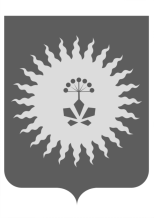 АДМИНИСТРАЦИЯ АНУЧИНСКОГО МУНЦИПАЛЬНОГО ОКРУГАПРИМОРСКОГО КРАЯКОМИССИЯПО ПРЕДУПРЕЖДЕНИЮ И ЛИКВИДАЦИИ ЧРЕЗВЫЧАЙНЫХ СИТУАЦИЙИ ОБЕСПЕЧЕНИЮ ПОЖАРНОЙ БЕЗОПАСНОСТИРЕШЕНИЕ«29» сентября 2021 года               с. Анучино	                                 № 22О введении режима функционирования «Повышенная готовность»         На основании представленного технического заключения по обследованию мостового сооружения через реку «Арсеньевка» на км. 0+040 автомобильной дороги «Анучино-Еловка-Муравейка», утверждённого Врио директора КГКУ «Примуправтодор» Бакушиным Р.В. от 26.06.2019г. о нахождении моста в аварийном состоянии из-за группы критических дефектов (заниженного параметра грузоподъёмности, разрушения бетона   ответственных конструкций опор).         Учитывая Решение Первореченского районного суда гор. Владивостока Приморского края по делу № 2-765/2021 от 26.01.2021г. подтверждающем факт неудовлетворительного технического состояния мостового сооружения комиссия РЕШИЛА:1. Во избежание угрозы причинения вреда жизни и здоровью людей, имуществу физических или юридических лиц, государственному или муниципальному имуществу, окружающей среде, жизни и здоровью животных и растений в результате неудовлетворительного технического состояния мостового сооружения в связи с угрозой возникновения чрезвычайной ситуации ввести режим функционирования «Повышенная готовность» с 15:00 29.09.2021г. до приведения мостового сооружения через    р. Арсеньевка на км. 0+040 автомобильной дороги «Анучино-Еловка-Муравейка» в соответствие с нормативными требованиями.2. Настоящее Решение направить в Министерство транспорта и дорожного хозяйства Приморского края. 3. Контроль за выполнением настоящего решения оставляю за собой.Председатель КЧС И ПБ                                                              С. А. Понуровский